Liste de fournitures scolaires CM2(Merci de vous limiter au maximum à la liste et d’éviter les articles fantaisie.)
Trousse- 1 stylo bleu, 1 rouge, 1 vert, 1 noir (pas de stylo 4 couleurs)- 1 crayon à papier HB (ou un critérium + 1 réserve de mines)- 1 taille-crayons avec réserve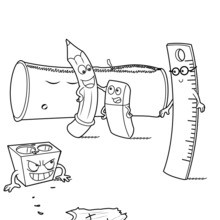 - 1 bâton de colle- 1 gomme blanche- 1 paire de ciseaux à bouts ronds- 1 feutre Velleda pointe moyenne- 4 surligneurs (jaune/rose/orange/vert) - 1 blanc correcteur (souris)Réserve de matériel qui restera en classe dans un sac zippé au nom de l’enfant :- 3 stylos bleus 
- 2 stylos rouges 
- 2 stylos verts 
- 2 stylos noirs
- 3 bâtons de colle
- 4 feutres Velleda
- 3 blanc correcteur (souris)Papeterie - 1 cahier petit format seyes grands carreaux, 90g- 1 grand classeur à 4 anneaux (dos : env 4 à 5 cm) contenant :* 1 jeu de 6 maxi intercalaires cartonnés 24 x 32 cm  * 100 feuilles de classeur, seyes grands carreaux, perforées, 21 x 29,7 cm* 100 pochettes plastifiées perforées 21 x 29,7 cm, de bonne qualité- 1 grande chemise cartonnée 24 x 32 cm à rabats élastiques.Ne pas acheter d’agenda ! Celui-ci sera offert à tous les élèves de CM2 à la rentrée.Matériel de géométrie- 1 compas simple avec une bague porte-crayon (privilégier ceux en métal plus résistant)- une règle de 30 cm plastique rigide	- une équerre en plastique rigideArts plastiques- 1 pochette de feutres- 1 pochette de crayons de couleur- 1 tablier (vieille chemise)Autres- 1 ardoise Velleda + chiffon ou effacette- une clé usb (de faible capacité, peut être une clé réutilisée)- une petite calculatrice de poche simple